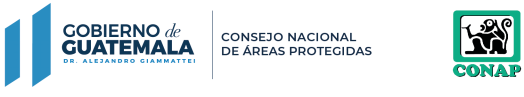  Q-   CONSEJO NACIONAL DE AREAS PROTEGIDAS -CONAP-CONSEJO NACIONAL DE AREAS PROTEGIDAS -CONAP-CONSEJO NACIONAL DE AREAS PROTEGIDAS -CONAP-CONSEJO NACIONAL DE AREAS PROTEGIDAS -CONAP-CONSEJO NACIONAL DE AREAS PROTEGIDAS -CONAP-CONSEJO NACIONAL DE AREAS PROTEGIDAS -CONAP-CONSEJO NACIONAL DE AREAS PROTEGIDAS -CONAP-CONSEJO NACIONAL DE AREAS PROTEGIDAS -CONAP-CONSEJO NACIONAL DE AREAS PROTEGIDAS -CONAP-5ta. Avenida 6-06 Zona 15ta. Avenida 6-06 Zona 15ta. Avenida 6-06 Zona 15ta. Avenida 6-06 Zona 15ta. Avenida 6-06 Zona 15ta. Avenida 6-06 Zona 15ta. Avenida 6-06 Zona 15ta. Avenida 6-06 Zona 15ta. Avenida 6-06 Zona 1HORARIO DE ATENCIÓN: de 8:00 a 16:30HORARIO DE ATENCIÓN: de 8:00 a 16:30HORARIO DE ATENCIÓN: de 8:00 a 16:30HORARIO DE ATENCIÓN: de 8:00 a 16:30HORARIO DE ATENCIÓN: de 8:00 a 16:30HORARIO DE ATENCIÓN: de 8:00 a 16:30HORARIO DE ATENCIÓN: de 8:00 a 16:30HORARIO DE ATENCIÓN: de 8:00 a 16:30HORARIO DE ATENCIÓN: de 8:00 a 16:30TELÉFONO: 2299 - 7300TELÉFONO: 2299 - 7300TELÉFONO: 2299 - 7300TELÉFONO: 2299 - 7300TELÉFONO: 2299 - 7300TELÉFONO: 2299 - 7300TELÉFONO: 2299 - 7300TELÉFONO: 2299 - 7300TELÉFONO: 2299 - 7300DIRECTOR a.i.: Joni Arturo Barraza DíazDIRECTOR a.i.: Joni Arturo Barraza DíazDIRECTOR a.i.: Joni Arturo Barraza DíazDIRECTOR a.i.: Joni Arturo Barraza DíazDIRECTOR a.i.: Joni Arturo Barraza DíazDIRECTOR a.i.: Joni Arturo Barraza DíazDIRECTOR a.i.: Joni Arturo Barraza DíazDIRECTOR a.i.: Joni Arturo Barraza DíazDIRECTOR a.i.: Joni Arturo Barraza DíazFECHA DE ACTUALIZACIÓN: 11 de enero de 2023FECHA DE ACTUALIZACIÓN: 11 de enero de 2023FECHA DE ACTUALIZACIÓN: 11 de enero de 2023FECHA DE ACTUALIZACIÓN: 11 de enero de 2023FECHA DE ACTUALIZACIÓN: 11 de enero de 2023FECHA DE ACTUALIZACIÓN: 11 de enero de 2023FECHA DE ACTUALIZACIÓN: 11 de enero de 2023FECHA DE ACTUALIZACIÓN: 11 de enero de 2023FECHA DE ACTUALIZACIÓN: 11 de enero de 2023CORRESPONDE AL MES DE: Diciembre 2022CORRESPONDE AL MES DE: Diciembre 2022CORRESPONDE AL MES DE: Diciembre 2022CORRESPONDE AL MES DE: Diciembre 2022CORRESPONDE AL MES DE: Diciembre 2022CORRESPONDE AL MES DE: Diciembre 2022CORRESPONDE AL MES DE: Diciembre 2022CORRESPONDE AL MES DE: Diciembre 2022CORRESPONDE AL MES DE: Diciembre 2022TIPOFECHA SALIDAFECHA RETORNORENGLÓNNOMBRE DEL SERVIDOR PÚBLICODESTINOOBJETIVO DEL VIAJECOSTO DE BOLETO AEREO COSTO Sin MovimientoSin MovimientoSin MovimientoSin MovimientoSin MovimientoSin MovimientoSin MovimientoSin MovimientoSin MovimientoVIÁTICO INTERNACIONAL-----------------------------------------------------------------------------------------------------------------------Sin MovimientoSin MovimientoSin MovimientoSin MovimientoSin MovimientoSin MovimientoSin MovimientoSin MovimientoSin MovimientoVIÁTICO NACIONAL25/10/202225/10/2022´031NILDA SOPHIA VALLADARES LÓPEZGUATEMALATRASLADO DE DOCUMENTACIÓN, ENTREGA DE VALES DE COMBUSTIBLE----------------- 130.00 VIÁTICO NACIONAL26/10/202228/10/2022´011LUCILA SIOMARA PEREZ LOPEZCHIQUIMULA Y JUTIAPAREALIZAR EVALUACIÓN DE EFECTIVIDAD DE MANEJO DEL ÁREA DE USOS MÚLTIPLES VOLCÁN Y LAGUNA DE IPALA Y VERIFICACIÓN DE CAMPO.----------------- 565.00 RECONOCIMIENTO DE GASTOS14/10/202218/10/2022´029MANUEL ALEJANDRO COLINDRES ORELLANAALTA VERAPAZ VISITA DE CAMPO PARA REALIZAR EL DIAGNOSTICO DE ÁREAS PROTEGIDAS.----------------- 706.50 Viáticos Nacionales autorizados y financiados durante el mes de diciembre de 2022.Viáticos Nacionales autorizados y financiados durante el mes de diciembre de 2022.Viáticos Nacionales autorizados y financiados durante el mes de diciembre de 2022.Viáticos Nacionales autorizados y financiados durante el mes de diciembre de 2022.Viáticos Nacionales autorizados y financiados durante el mes de diciembre de 2022.Viáticos Nacionales autorizados y financiados durante el mes de diciembre de 2022.Viáticos Nacionales autorizados y financiados durante el mes de diciembre de 2022.Viáticos Nacionales autorizados y financiados durante el mes de diciembre de 2022.Viáticos Nacionales autorizados y financiados durante el mes de diciembre de 2022.* Durante el mes de diciembre del 2022 no se registró movimiento de Viáticos Internacionales.* Durante el mes de diciembre del 2022 no se registró movimiento de Viáticos Internacionales.* Durante el mes de diciembre del 2022 no se registró movimiento de Viáticos Internacionales.* Durante el mes de diciembre del 2022 no se registró movimiento de Viáticos Internacionales.* Durante el mes de diciembre del 2022 no se registró movimiento de Viáticos Internacionales.* Durante el mes de diciembre del 2022 no se registró movimiento de Viáticos Internacionales.* Durante el mes de diciembre del 2022 no se registró movimiento de Viáticos Internacionales.* Durante el mes de diciembre del 2022 no se registró movimiento de Viáticos Internacionales.* Durante el mes de diciembre del 2022 no se registró movimiento de Viáticos Internacionales.* Durante el mes de diciembre del 2022 no se registró movimiento de Reconocimiento de Gastos Internacionales.* Durante el mes de diciembre del 2022 no se registró movimiento de Reconocimiento de Gastos Internacionales.* Durante el mes de diciembre del 2022 no se registró movimiento de Reconocimiento de Gastos Internacionales.* Durante el mes de diciembre del 2022 no se registró movimiento de Reconocimiento de Gastos Internacionales.* Durante el mes de diciembre del 2022 no se registró movimiento de Reconocimiento de Gastos Internacionales.* Durante el mes de diciembre del 2022 no se registró movimiento de Reconocimiento de Gastos Internacionales.* Durante el mes de diciembre del 2022 no se registró movimiento de Reconocimiento de Gastos Internacionales.* Durante el mes de diciembre del 2022 no se registró movimiento de Reconocimiento de Gastos Internacionales.* Durante el mes de diciembre del 2022 no se registró movimiento de Reconocimiento de Gastos Internacionales.